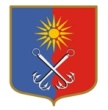 ОТРАДНЕНСКОЕ ГОРОДСКОЕ ПОСЕЛЕНИЕ КИРОВСКОГО МУНИЦИПАЛЬНОГО РАЙОНА ЛЕНИНГРАДСКОЙ ОБЛАСТИСОВЕТ ДЕПУТАТОВЧЕТВЕРТОГО СОЗЫВАР Е Ш Е Н И Еот «01» декабря 2021 года № 42Об утверждении порядка формирования фонда оплаты труда лиц, замещающих муниципальные должности, фонда оплаты труда муниципальных служащих и фонда оплаты труда работников, замещающих должности, не являющиеся должностями муниципальной службы в органах местного самоуправления Отрадненского городского поселения Кировского муниципального района Ленинградской областиВ соответствии со статьей 22 Федерального закона от 02.03.2007 года № 25-ФЗ «О муниципальной службе в Российской Федерации» и со статьёй 11 областного закона № 14-оз от 11.03.2008 года «О правовом регулировании муниципальной службы в Ленинградской области» совет депутатов решил:1. Утвердить порядок формирования фонда оплаты труда лиц, замещающих муниципальные должности, фонда оплаты труда муниципальных служащих и фонда оплаты труда работников, замещающих должности, не являющиеся должностями муниципальной службы в органах местного самоуправления Отрадненского городского поселения Кировского муниципального района Ленинградской области согласно приложению.2. Признать утратившим силу решение совета депутатов муниципального образования «Город Отрадное» от 03 декабря 2014 года № 36 «Об утверждении порядка формирования фонда оплаты труда лиц, замещающих муниципальные должности, фонда оплаты труда муниципальных служащих и фонда оплаты труда работников, замещающих должности не являющиеся должностями муниципальной службы в органах местного самоуправления Отрадненского городского поселения Кировского муниципального района Ленинградской области».	3. Настоящее решение подлежит официальному опубликованию и вступает в силу с 01.01.2022 года.Глава муниципального образования                                                   М.Г.ТаймасхановРазослано: совет депутатов, администрация -3, СМИ, прокуратура, сайт www.otradnoe-na-neve.ru, МКУ «Отрадненская городская библиотека», ГУ ЛО «Государственный институт регионального законодательства»Приложениек решению совета депутатовМО «Город Отрадное»от «01» декабря 2021 г № 42Порядок формирования фонда оплаты труда лиц, замещающих муниципальные должности, фонда оплаты труда муниципальных служащих и фонда оплаты труда работников, замещающих должности, не являющиеся должностями муниципальной службы в органах местного самоуправления Отрадненского городского поселения Кировского муниципального района Ленинградской области 1. Общие положения1.1. Порядок формирования фонда оплаты труда лиц, замещающих муниципальные должности, фонда оплаты труда муниципальных служащих и фонда оплаты труда работников, замещающих должности не являющиеся должностями муниципальной службы в органах местного самоуправления Отрадненского городского поселения Кировского муниципального района Ленинградской области (далее – Порядок) разработан в соответствии с Трудовым кодексом Российской Федерации, действующим законодательством о муниципальной службе, нормативно-правовыми актами Отрадненского городского поселения Кировского муниципального района Ленинградской области (далее – МО «Город Отрадное»).1.2. Настоящий Порядок имеет целью ввести систему оплаты труда, которая основывается на следующих принципах:1.2.1. Оплата труда осуществляется с учётом дифференциации труда в зависимости от сложности  и ответственности выполняемой работы, уровня общих и специальных знаний работников, степени самостоятельности и ответственности при выполнении своих трудовых обязанностей.1.2.2. Повышение мотивации к труду, находящееся в зависимости от материальной заинтересованности работников в улучшении качественных результатов труда.1.2.3. Усиление связи оплаты труда работников с их личным трудовым вкладом и конечным результатом деятельности органа местного самоуправления МО «Город Отрадное».1.3. Денежное содержание работников органов местного самоуправления МО «Город Отрадное» выплачивается за счёт средств бюджета муниципального образования «Город Отрадное».Привлечение для этих целей средств внебюджетных источников не допускается.2. Состав денежного содержания 2.1. Денежное содержание лиц, замещающих муниципальные должности, осуществляющих свои полномочия на постоянной основе, предусматривает выплату ежемесячного должностного оклада, а также ежемесячных и иных дополнительных выплат (далее – дополнительные выплаты).К дополнительным выплатам относятся:1) ежемесячная надбавка к должностному окладу за особые условия работы;2) ежемесячное денежное поощрение;3) единовременная выплата при предоставлении ежегодного оплачиваемого отпуска и материальная помощь.Состав денежного содержания лиц, замещающих муниципальные должности, осуществляющих свои полномочия на постоянной основе, а также размер должностного оклада и размеры ежемесячных и иных дополнительных выплат определяются решением совета депутатов МО «Город Отрадное».2.2. Денежное содержание муниципального служащего состоит из должностного оклада муниципального служащего в соответствии с замещаемой им должностью муниципальной службы (далее – должностной оклад), а также ежемесячных и иных дополнительных выплат (далее – дополнительные выплаты).Состав денежного содержания муниципальных служащих, а также размер должностного оклада и размеры ежемесячных и иных дополнительных выплат определяются муниципальными правовыми актами в соответствии с федеральным и областным законодательством.2.3. Денежное содержание работников, замещающих должности, не являющиеся должностями муниципальной службы (далее – работники) предусматривает выплаты должностных окладов в соответствии с замещаемой ими должностью (далее – должностной оклад), а также из ежемесячных и иных дополнительных выплат (далее – дополнительные выплаты)К дополнительным выплатам относятся:1) ежемесячное денежное поощрение;2) ежемесячная надбавка к должностному окладу за особые условия работы;3) премия за выполнение особо важных и сложных задач;4) единовременная выплата при предоставлении ежегодного оплачиваемого отпуска и материальная помощь.Состав денежного содержания работников, замещающих должности, не являющиеся должностями муниципальной службы, а также размер должностного оклада и размеры ежемесячных и иных дополнительных выплат определяются постановлением руководителя органа местного самоуправления МО «Город Отрадное».3. Должностные оклады лиц, замещающих муниципальные должности, должностные оклады муниципальных служащих и должностные оклады работников, замещающих должности, не являющиеся должностями муниципальной службы3.1. Размеры должностных окладов лиц, замещающих муниципальные должности и размеры ежемесячных должностных окладов муниципальных служащих устанавливаются в соответствии с Перечнем муниципальных должностей и должностей муниципальной службы МО «Город Отрадное».3.2. Размеры ежемесячных должностных окладов работников устанавливаются в соответствии с Перечнем должностей в органах местного самоуправления, не являющихся должностями муниципальной службы МО «Город Отрадное».3.3. Муниципальным служащим со дня присвоения классного чина устанавливается ежемесячная надбавка к должностного окладу в соответствии с присвоенным классным чином.4. Дополнительные выплаты в составе денежного содержания лиц, замещающих муниципальные должности4.1. Дополнительными выплатами в составе денежного содержания лиц, замещающих муниципальные должности, являются:1) ежемесячная процентная надбавка к должностному окладу за особые условия работы, устанавливаемая советом депутатов МО «Город Отрадное»:Минимальный размер ежемесячной процентной надбавки к должностному окладу устанавливается в размере 50 процентов,Максимальный размер ежемесячной процентной надбавки к должностному окладу устанавливается в размере 200 процентов.2) ежемесячное денежное поощрение, размер и порядок выплаты которого определяются советом депутатов МО «Город Отрадное»;3) единовременная выплата при предоставлении ежегодного оплачиваемого отпуска – в размере трёх должностных окладов.4) иные выплаты, предусмотренные нормативными правовыми актами  представительного органа местного самоуправления.5. Дополнительные выплаты в составе денежного содержания муниципальных служащих5.1. В составе денежного содержания муниципальных служащих устанавливается ежемесячная надбавка к должностному окладу за особые условия муниципальной службы.Минимальный размер ежемесячной надбавки к должностному окладу за особые условия муниципальной службы устанавливается в размере 40 процентов должностного оклада, а максимальный размер ежемесячной надбавки к должностному окладу за особые условия муниципальной службы не должен превышать 200 процентов.Порядок определения размера и выплаты муниципальным служащим ежемесячной надбавки к должностному окладу за особые условия муниципальной службы устанавливается Положением о материальном стимулировании муниципальных служащих Отрадненского городского поселения Кировского муниципального района Ленинградской области и работников, замещающих должности в органах местного самоуправления Отрадненского городского поселения Кировского муниципального района Ленинградской области, не являющиеся должностям муниципальной службы, утверждаемым советом депутатов МО «Город Отрадное».5.2. Порядок определения размера и выплаты муниципальным служащим и работникам денежного поощрения, порядок премирования устанавливаются Положением о материальном стимулировании муниципальных служащих Отрадненского городского поселения Кировского муниципального района Ленинградской области и работников, замещающих должности в органах местного самоуправления Отрадненского городского поселения Кировского муниципального района Ленинградской области, не являющиеся должностям муниципальной службы, утверждаемым советом депутатов МО «Город Отрадное».6. Увеличение (индексация) размеров должностных окладов6.1. Коэффициент увеличения (индексации) установленных настоящим Порядком размеров должностных окладов, утверждается советом депутатов МО «Город Отрадное» в составе решения о бюджете Отрадненского городского поселения Кировского муниципального района Ленинградской области на соответствующий финансовый год.6.2. При составлении проекта бюджета МО «Город Отрадное» на очередной финансовый год и плановый период формирование фонда оплаты труда работников органов местного самоуправления МО «Город Отрадное» на очередной финансовый год производится с учётом планируемого коэффициента увеличения (индексации) размеров месячных должностных окладов на соответствующий финансовый год.7. Фонд оплаты труда7.1. Фонд оплаты труда лиц, замещающих муниципальные должности, фонд оплаты труда муниципальных служащих и фонд оплаты труда работников, в органах местного самоуправления МО «Город Отрадное» составляют фонд оплаты труда работников органов местного самоуправления МО «Город Отрадное».7.2. Формирование расходов на оплату труда с начислениями депутатов, выборных должностных лиц местного самоуправления, осуществляющих свои полномочия на постоянной основе, муниципальных служащих осуществляется в соответствии с нормативом, утверждённым постановлением Правительства Ленинградской области. 7.3. При формировании годового фонда оплаты труда лиц, замещающих муниципальные должности сверх сумм средств, направляемых для выплаты должностных окладов, предусматриваются следующие средства для выплаты (в расчёте на год):7.3.1. Ежемесячная надбавка к должностному окладу за особые условия работы – в размере двадцати четырёх должностных окладов.7.3.2. Ежемесячное денежное поощрение – в размере двадцати девяти должностных окладов.7.3.3. Единовременная выплата при предоставлении ежегодного оплачиваемого отпуска и материальная помощь – в размере трёх должностных окладов. 7.4. При формировании годового фонда оплаты труда главы администрации сверх сумм средств, направляемых для выплаты должностных окладов, предусматриваются следующие средства для выплаты (в расчёте на год):7.4.1. Ежемесячной надбавки к должностному окладу за выслугу лет на муниципальной службе – в размере четырёх должностных окладов.7.4.2. Ежемесячной надбавки к должностному окладу за особые условия муниципальной службы – в размере двадцати четырёх должностных окладов.7.4.3. Ежемесячной процентной надбавки к должностному окладу за работу со сведениями, составляющими государственную тайну – в размере одного должностного оклада.7.4.4. Премий за выполнение особо важных и сложных заданий – в размере восьми должностных окладов.7.4.5. Ежемесячного денежного поощрения – в размере двадцати девяти должностных окладов.7.4.6. Ежемесячной надбавки к должностному окладу в соответствии с присвоенным муниципальному служащему классным чином – в размере четырёх должностных окладов.7.4.7. Единовременной выплаты при предоставлении ежегодного оплачиваемого отпуска и материальной помощи– в размере трёх должностных окладов.7.5. При формировании годового фонда оплаты труда муниципальных служащих сверх сумм средств, направляемых для выплаты должностных окладов, предусматриваются следующие средства для выплаты (в расчёте на год):7.5.1. Ежемесячной надбавки к должностному окладу за выслугу лет на муниципальной службе – в размере трёх должностных окладов.7.5.2. Ежемесячной надбавки к должностному окладу за особые условия муниципальной службы – в размере двадцати четырех должностных окладов.7.5.3. Ежемесячной процентной надбавки к должностному окладу за работу со сведениями, составляющими государственную тайну – в размере одного должностного оклада.7.5.4. Премий за выполнение особо важных и сложных заданий – в размере одного должностных окладов.7.5.5. Ежемесячного денежного поощрения – в размере четырнадцати должностных окладов.7.5.6. Ежемесячной надбавки к должностному окладу в соответствии с присвоенным муниципальному служащему классным чином – в размере четырёх должностных окладов.7.5.7. Единовременной выплаты при предоставлении ежегодного оплачиваемого отпуска и материальной помощи– в размере трёх должностных окладов.7.6. При формировании годового фонда оплаты труда работников, замещающих должности, не являющиеся должностями муниципальной службы, сверх сумм средств, направляемых для выплаты должностных окладов, предусматриваются следующие средства для выплаты (в расчёте на год):7.6.1. Ежемесячного денежного поощрения – в размере пятнадцати должностных окладов.7.6.2. Единовременной выплаты при предоставлении ежегодного оплачиваемого отпуска и материальная помощь– в размере трёх должностных окладов.7.6.3. Ежемесячной надбавки к должностному окладу за особые условия работы – в размере двадцати четырех должностных окладов.7.7. Фонд оплаты труда работников органов местного самоуправления МО «Город Отрадное» формируется с учётом выплат, предусмотренных пунктами 7.3., 7.4., 7.5., 7.6. настоящего раздела, а также за счёт средств на иные выплаты, определённые федеральными, областными законами и иными нормативно-правовыми актами.8. Компетенция представителя нанимателя органа местного самоуправления МО «Город Отрадное»8.1. Представитель нанимателя органа местного самоуправления МО «Город Отрадное» вправе перераспределять внутри фонда оплаты труда средства, направляемые на денежное содержание работников органа местного самоуправления МО «Город Отрадное».